СОГРЕТЬСЯ В КВАРТИРЕ И НЕ ДОПУСТИТЬ ПОЖАРА!
Уважаемые жители Вологодской области! Среднесуточная температура на дворе значительно понизилась, а центральное отопление еще не запущено и в квартире натурально холодно. Противопожарная служба Вологодской области напоминает о необходимости выполнения представленных ниже рекомендаций.
С наступлением холодов в жилом секторе резко возрастает количество пожаров, вызванных нарушениями правил пожарной безопасности при эксплуатации электрических нагревательных приборов. Причинами возгораний становятся неисправная проводка, перегрузка электрических сетей и неисправность самих обогревателей. Чтобы избежать возгорания не стоит пользоваться неисправными приборами, чьи корпус, шнур или вилка имеют повреждения.

Наиболее распространенной причиной пожаров, вызванных электробытовыми приборами является перегрев окружающих предметов и материалов, расположенных вблизи электронагревательных приборов, продолжительное время находящихся во включенном состоянии, оставленных без присмотра или под «присмотром» малолетних детей.

Пожарная опасность большинства электронагревательных приборов заключена в нагреве их нижней части и боковых поверхностей до температур, достаточных для воспламенения древесины, текстиля и других сгораемых материалов.

Бытовые электронагревательные приборы необходимо устанавливать на негорючее основание (подставку) достаточной толщины, которую нельзя укрывать пленкой, клеенкой, бумагой, а также горючими облагораживающими покрытиями.

Большую пожарную опасность представляют собой электроплитки с открытыми спиралями, излучающими лучистую энергию в окружающую среду и нагревающими близко расположенные предметы. Менее опасны электроплитки с закрытой спиралью, но и у них металлические конфорки и трубки со спиралями при перегреве раскаляются до красного свечения. Поэтому устанавливать электрическую плитку и другие электронагревательные приборы следует не ближе 0,5 м от любых горючих предметов домашнего обихода.

Подключать все электроприборы к электрической сети следует только с помощью штепсельных соединений – розетки и вилки, присоединенной к электрошнуру. Подсоединение к розетке электроприборов без вилки, с помощью концов оголенных жил шнура категорически запрещается. Это может привести к короткому замыканию и указанным ранее последствиям, а также к поражению электрическим током.

Повышенную пожарную опасность имеют отражательные печи с рефлектором, которые широко применяют для поддержания необходимой температуры в помещениях в весенний и осенний периоды года, когда не используют системы отопления, а также при похолодании.

Нельзя применять различные самодельные электрические обогревательные устройства. При пользовании ими электрическая сеть подвергается длительной значительной перегрузке, что очень часто приводит к воспламенению изоляции электропроводки и пожарам.

При эксплуатации электронагревательных и отопительных приборов:

- не пользуйтесь поврежденными розетками, выключателями и другими электроустановочными приборами;
- не включайте в одну розетку одновременно несколько электроприборов;
- не пользуйтесь утюгами, электроплитками, электрочайниками и другими электронагревательными приборами, не имеющими устройств тепловой защиты, без подставок из негорючих теплоизоляционных материалов, исключающих опасность возникновения пожара;
- не применяйте для обогрева нестандартные (самодельные) электронагревательные приборы;
- не используйте некалиброванные плавкие вставки (жучки) или другие самодельные аппараты от перегрузки и короткого замыкания;
- не эксплуатируйте электронагревательные приборы при отсутствии или неисправности терморегуляторов, предусмотренных конструкцией.


Не выполнение правил пожарной безопасности влечет административную ответственность, а при возникновении пожара административную и уголовную ответственность.Ведущий инженер филиала №6 КУ ПБ ВО «Противопожарная служба» П.Н. Окуловский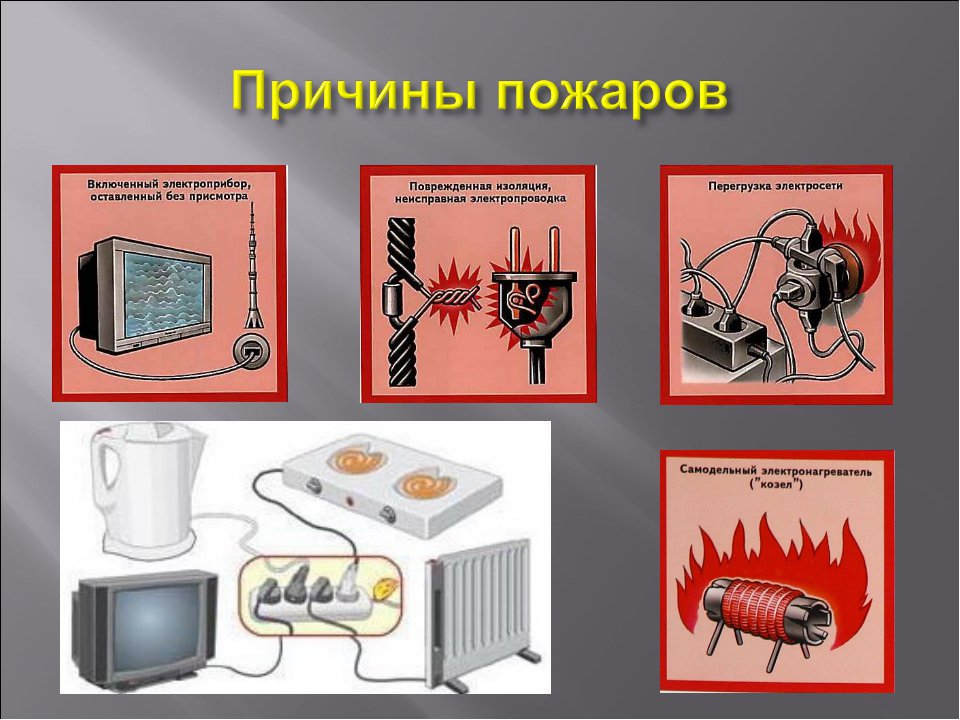 